среднего общего образования; а также общеобразовательных программ начального общего и основного общего образования коррекционно - развивающей направленности для детей с ограниченными возможностями здоровья (7, 8 вида). 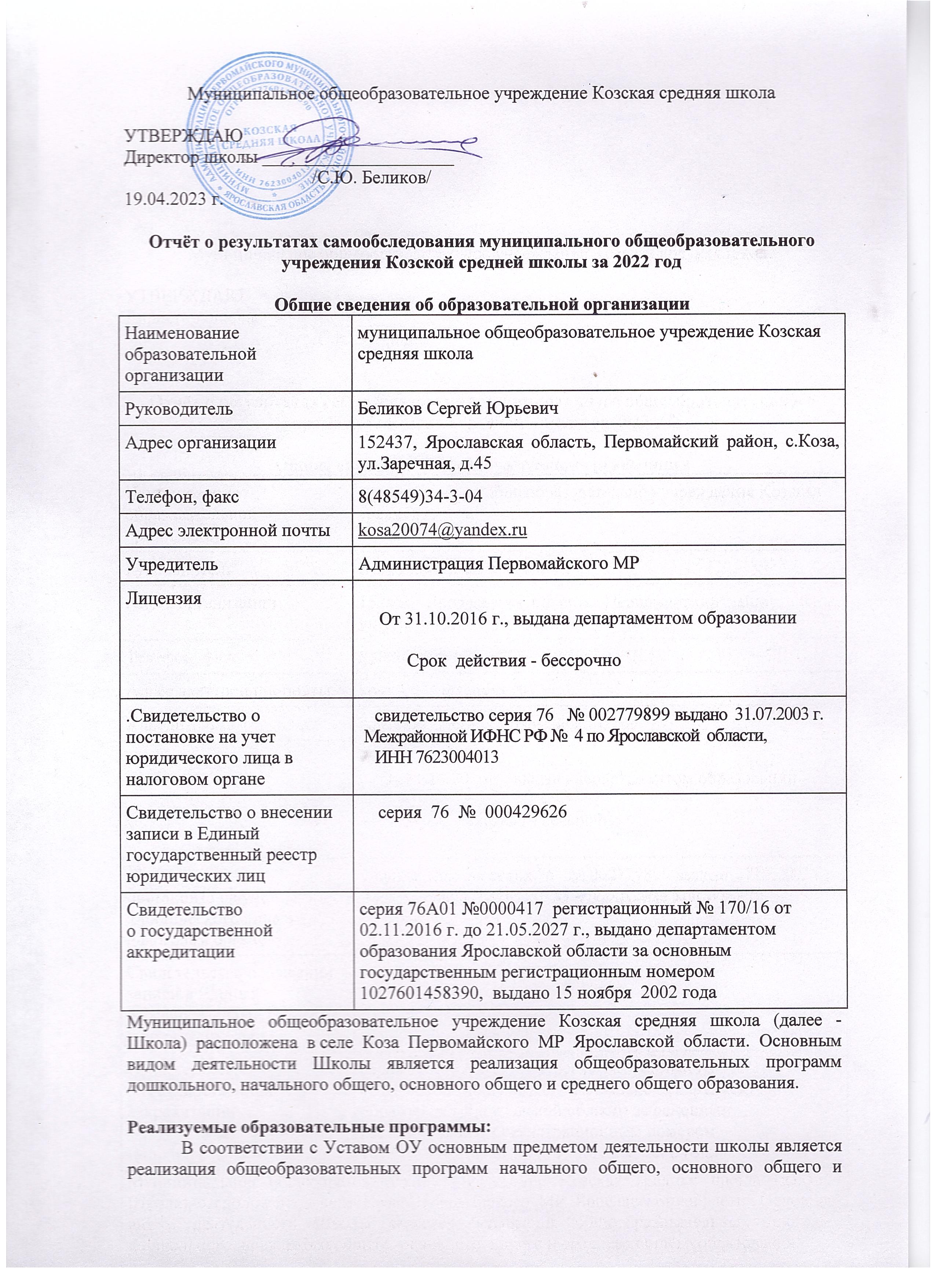 Организация образовательного процесса:Данные о контингенте обучающихся (воспитанников), формах обучения по состоянию на  01.09.2022  года Продолжительность учебной недели: 5-дневная учебная неделя для всех обучающихся Продолжительность уроков (мин.)    40 минут  В 1 классе ступенчатый режим: 1,2 четверти - 30 минут;  3,4  четверти - 40 минут.Продолжительность перемен минимальная - 10 минут; максимальная -20 минут.Аналитическая частьОценка образовательной деятельностиОбразовательная деятельность в Школе организуется в соответствии с Федеральным законом от 29.12.2012 № 273-ФЗ «Об образовании в Российской Федерации», ФГОС начального общего, основного общего и среднего общего образования, основными образовательными программами, локальными нормативными актами Школы.С 01.01.2021 года Школа функционирует в соответствии с требованиями СП 2.4.3648-20 «Санитарно-эпидемиологические требования к организациям воспитания и обучения, отдыха и оздоровления детей и молодежи», а с 01.03.2021 — дополнительно с требованиями СанПиН 1.2.3685-21 «Гигиенические нормативы и требования к обеспечению безопасности и (или) безвредности для человека факторов среды обитания». В связи с новыми санитарными требованиями Школа усилила контроль за уроками физкультуры. Учителя физкультуры организуют процесс физического воспитания и мероприятия по физкультуре в зависимости от пола, возраста и состояния здоровья. Кроме того, учителя и заместитель директора по АХЧ проверяют, чтобы состояние спортзала и снарядов соответствовало санитарным требованиям, было исправным.Школа ведет работу по формированию здорового образа жизни и реализации технологий сбережения здоровья. Все учителя проводят совместно с обучающимися физкультминутки во время занятий, гимнастику для глаз, обеспечивается контроль за осанкой, в том числе во время письма, рисования и использования электронных средств обучения.Школа реализует рабочую программу воспитания и календарный план воспитательной работы, которые являются частью основных образовательных программ начального, основного и среднего общего образования. 2. Оценка системы управления организацией Управление Школой осуществляется на принципах единоначалия и самоуправления. Исходя из целей, принципов построения и стратегии развития школы сложилась структура, в которой выделяется  4 уровня управления:Первый уровеньВторой уровень – заместители директора образовательного учреждения по учебно-воспитательной работе, заместитель директора по воспитательной работе, заведующая хозяйством, главный бухгалтер. Каждый член администрации интегрирует определенное направление или подразделение учебно-воспитательной системы и выступает звеном опосредованного руководства директора образовательной системой.Его главная функция – согласование деятельности всех участников процесса в соответствии с заданными целями, программой и ожидаемыми результатами.Третий уровень – методические объединения. К управленцам этого уровня относятся руководители методических объединений. Взаимодействие субъектов управления этого уровня осуществляется через специализацию функций при их одновременной интеграции. Руководитель методического объединения выбирается из состава членов методических объединений и утверждается директором школы. Методическое объединение ведет методическую работу по предмету, организует внеклассную деятельность учащихся, проводит анализ результатов образовательного процесса, имеет право выдвигать предложения по улучшению процесса образования, получать методическую помощь научных консультантов, согласует свою деятельность с администрацией школы и в своей работе подотчетно ей. Четвертый уровень – учащиеся, родители. Члены Управляющего совета школы решают  вопросы организации внешкольной и внеклассной работы, развития материальной базы школы, принимает участие в развитии учебного заведения.Совет старшеклассников с инициативными группами. Развитие самоуправления на этом уровне обеспечивает реализацию принципов демократизации, общественного характера управления. Участие детей в управляющей системе формирует их организаторские способности и деловые качества. К структурным подразделениям школы также относятся библиотека, бухгалтерия, Сложившаяся модель структурных подразделений соответствует функциональным задачам школы, все структурные подразделения выполняют основные задачи, определенные планом работы школы.Основная цель и задачи развития разворачиваются соответствующими управленческими действиями, которые учитывают нормативно-правовые, финансово-экономические, кадровые и психолого-педагогические особенности учреждения и направлены на решение вопросов, отнесенных законодательством РФ к ведению общеобразовательного учреждения.В структурных связях принципиальным является единство управления – соуправления – самоуправления.В школе разработаны функциональные обязанности для работников каждого уровня управления, что обеспечивает четкость и слаженность в управлении развитием образовательного учреждении.Оценка содержания и качества подготовки обучающихсяСтатистика показателей за 2019–2022 годыС сентября 2022 года все 1 и 5 классы стали обучаться по обновлённым ФГОС НОО и ООО. Существенно переработана ООП НОО и ООО. Для старшеклассников стал действовать обновлённый ФГОС СОО. Переход на обучение по новым программам сказалось на успеваемости учеников и работе учителей.Результаты ВПРДанный класс после перехода на новую ступень, значительно ухудшил свои результаты как по русскому языку, так и по математике. На данный момент это ученики 6 класса. Класс очень слабый, из 6 человек только один заканчивает учебный год по этим предметам на «4» и «5».Данный класс справился с ВПР. Результаты 2-го года хуже, при этом средний балл за учебный год остался прежним как по русскому языку, так и по математике.Этот класс стабилен начиная с 5 класса. На данный момент все ученики успешно обучаются в 8 классе без «2».Очень слабый класс по всем предметам. Низкая мотивация к обучению, слабые знания по предмету у обучающихся, безразличие родителей – всё это привело к тому, что 1 из учеников еле справился с итоговым собеседованием, пробные ГИА пишет сейчас на «2». Класс довольно ровный, половина класса учебный год закончила на «4» и «5». Проблемы со второй половиной, где дети слабые, им требуется помощь взрослого при подготовке домашних заданий и постоянный контроль.ВПР по  другим предметам  (осень 2022 года)Только 6 класс успешно справился с ВПР, остальные классы имеют маленький средний  балл, качество знаний низкоеВ результате проведённого анализа мы выявили следующие причины учебной неуспешности учеников: частые пропуски уроков, слабые способности, проблемы в семье, отсутствие мотивации, низкий образовательный уровень родителей.Выявленные причины учебной неуспешности обучающихся свидетельствуют о проблемах в организации образовательного процесса.Для улучшения образовательных результатов на конец  данного учебного года ранее были предприняты следующие шаги:Ряд учеников был направлен на ПМПК и получили заключение от комиссии.  Теперь дети успешно занимаются по облегчённой программе.Проводились индивидуальные занятия с обучающимися.Предлагаем также проводить часы методической помощи учителям начальной школы, выработать единые требования к оцениванию ответов обучающихся, разработать  индивидуальные образовательные маршруты для обучающихся с трудностями в обучении, вести жёсткий контроль пропусков без уважительной причины, создавать ситуации на уроке, способствующие успешности каждого ученикаИтоговое собеседование в 9 классе (февраль 2022 года)Всего собеседование проходили 4 человека.   Все обучающиеся получили  «зачёт»ГИА 9 классДо итоговой аттестации были допущены 5 обучающихся (1 из них занимался по индивидуальному учебному плану). Все обучающиеся справились с ОГЭ по предметам.Результаты сдачи ОГЭ в 2022 году (средний балл)Русский язык – 3,4 Математика – 3,4Обществознание – 3,2Литература – 3География – 3.8Внеурочная деятельность Расписание занятий внеурочной деятельности на 2021-2022 учебный год4. Оценка организации учебного процессаОрганизация учебного процесса в Школе регламентируется режимом занятий, учебным планом, календарным учебным графиком, расписанием занятий, локальными нормативными актами Школы.Образовательная деятельность в Школе осуществляется по пятидневной учебной неделе Занятия проводятся в первую  сменуВ соответствии с СП 3.1/2.43598-20 и методическими рекомендациями по организации начала работы образовательных организаций Ярославской области в 2021/22 учебном году Школа:уведомила управление Роспотребнадзора о дате начала образовательного процесса;разработала графики прихода обучающихся, начала/окончания занятий, приема пищи в столовой с таким учетом, чтобы развести потоки и минимизировать контакты учеников;закрепила кабинеты за классами;составила и утвердила графики уборки, проветривания кабинетов и рекреаций;использует при осуществлении образовательного процесса бесконтактные термометры, средства и устройства для антисептической обработки рук, маски медицинские, перчатки.Оценка востребованности выпускников6. Оценка качества кадрового обеспеченияНа 01.09.2022 г. в школе работают 13 педагогов. Основные принципы кадровой политики направлены на: сохранение, укрепление и развитие кадрового потенциала;создание квалифицированного коллектива, способного работать в современных условиях;повышение квалификации педагоговКурсы повышения в 2021-2022 учебном году  прошли 6 педагогических работниковСведения о педагогических работниках (включая руководящих и др. работников, ведущих педагогическую деятельность)7.Оценка качества учебно-методического и библиотечно-информационного обеспечения Оснащенность библиотеки учебными пособиями достаточная. Однако требуется дополнительное финансирование библиотеки на закупку периодических изданий и обновление фонда художественной литературы.8.  Оценка материально-технической базыМатериально-техническое обеспечение Школы позволяет реализовывать в полной мере образовательные программы. В Школе оборудованы 14 учебных кабинета  Материально-техническая база учреждения:Комплексное оснащение учебного процесса:Информационно-образовательная среда:9. Оценка функционирования внутренней системы оценки качества образованияПо итогам оценки качества образования в 2021 году выявлено, что уровень метапредметных результатов соответствуют среднему уровню, сформированность личностных результатов высокая.По результатам анкетирования 2021 года выявлено, что количество родителей, которые удовлетворены общим качеством образования в Школе — 91%, количество обучающихся, удовлетворенных образовательным процессом — 93% . Общие выводы:Основные направления деятельности учреждения, по которым за последний год обеспечена позитивная динамика («точки роста»):10. Изучение госсимволовСогласно письму Минпросвещения от 15.04.2022 года в рамках предметов и курсов внеурочной деятельности в школе изучаются госсимволы. Еженедельно в школе проходит мероприятие по поднятию флага России в начале учебной недели. Проводятся внеклассные мероприятия по знанию госсимволов. В уроки окружающего мира и обществознания включены вопросы по изучению истории госсимволов.11. Смягчение антиковидных ограниченийС июля 2022 года разрешены массовые мероприятия, отменена групповая изоляция. Дети стали активнее участвовать в совместных игровых мероприятиях, участвовать в конкурсах за пределами школы, ездить на экскурсии. Педагоги работают без масок, стали больше общаться друг с другом, что улучшило психологический климат в коллективе.12. «Точка роста»С сентября 2022 года в школе открыт Центр естественно-научной и технологической направленностей «Точка роста», работаю физико-технологическая и химико-биологическая лаборатории Проблемные поля в деятельности учреждения («зоны риска»):Низкие результаты ВПР  в  5 и 8 классах по всем предметамНесовершенная система подготовки детей к предметным конкурсамНизкая методическая активность педагоговНехватка оборудования для внедрения цифровых технологийНизкая курсовая подготовка по цифровым технологиямНамерения по совершенствованию образовательной деятельностиСовершенствование  системы  работы с одаренными  детьми.Контроль администрации за подготовкой к ВПР и проведением  работПривлечение педагогов к проведению на базе школы семинаровУчастие педагогов в семинарах, вебинарах, мастер-классах, конкурсах профмастерстваВнести в план закупок оборудование для внедрения цифровых технологийВнести в план курсовой подготовки программы по овладению цифровыми технологиямиНаправить на ПМПК ряд обучающихся, имеющих проблемы в обучении.Директор школы      	____________Беликов С.Ю.№п/пУровень (ступень образования)Направленность (наименование) образовательной программыВид образовательной программыНормативный срок освоения123451Дошкольное образованиеобщеобразовательная программа дошкольного образования в группах общеразвивающей направленностиОсновная6 лет2Начальное общее образование (1 уровень)Общеобразовательная программа начального общего образованияОсновная4 года3Начальное общее образование (1 уровень)Общеобразовательная коррекционно-развивающей направленности для детей с ограниченными возможностями здоровья (VII вида)Основная 4 года – 1 вариант5 лет – 2 вариант4Основное общее образование (2 уровень)Общеобразовательная программа основного общего образованияОсновная 5 лет5Основное общее образование (2 уровень)Общеобразовательная коррекционно-развивающей направленности для детей с ограниченными возможностями здоровья (VII вида, VIII вида)Основная5 лет6Среднее общее образование (3 уровень)Общеобразовательная программа среднего общего образованияОсновная2 годаПоказательПоказатель                    КоличествоВсего воспитанников дошкольной группыВсего воспитанников дошкольной группы17Всего классовВсего классов11Всего обучающихсяВсего обучающихся51в том числе:в том числе:- на 1 ступени образования- на 1 ступени образования20- на 2 ступени образования- на 2 ступени образования25- на 3 ступени образования- на 3 ступени образования6Всего учеников:Всего учеников:- реализующих общеобразовательные программы дополнительной (углубленной) подготовки- реализующих общеобразовательные программы дополнительной (углубленной) подготовки-- специальные (коррекционные) образовательные программам (указать вид)- специальные (коррекционные) образовательные программам (указать вид)4 чел (7 вид)Обучающиеся, получающие образование по формамочное51Обучающиеся, получающие образование по формамэкстернат-индивидуальное обучение на дому-Дети-инвалидыДети-инвалиды-Наименование органаФункцииДиректор главное административное лицо, воплощающее единоначалие и несущее персональную ответственность за все, что делается в образовательном учреждении всеми субъектами управления.Управляющий советявляется высшим органом самоуправления школы, реализующим принцип демократического, государственно-общественного характера управления образованием и представляет интересы всех участников образовательного процесса, т. е. учащихся, родителей (законных представителей) учащихся, педагогических и других работников школы, представителей общественности и Учредителя.Педагогический советколлективный орган управления школой, который решает вопросы, связанные с реализацией программы развития школы, несет коллективную ответственность за принятые решения.Общее собрание работниковбъединяет всех членов трудового коллектива. Оно решает вопросы, связанные с разработкой Коллективного договора, Правил внутреннего трудового распорядка, проектов локальных актов школы.№ п/пПараметры статистики2019–2020
учебный год2020–2021
учебный год2021–2022
учебный год1Количество детей, обучавшихся на конец учебного года, в том числе:505053 чел.1— начальная школа2427261— основная школа2623231— средняя школа--42Количество обучающихся с ОВЗ на конец учебного года, в том числе:-начальная школа3161512- основная школа2542- средняя школа--03Количество обучающихся на 4 и 5, в том числе:- начальная школа241022101673-основная школа141263- средняя школаНет классовНет классов34Количество выпускников 9 класса7 645Кол-во выпускников 9 класса, получивших аттестат 7646Количество выпускников 11 классаНе было выпусковНе было выпусковНе было выпусков7Кол-во выпускников 11 класса, получивших аттестат Не было выпусковНе было выпусковНе было выпусковпредметВесна 2021 г.4 классВесна 2021 г.4 классСредний балл за 2020-2021 уч.год по предметуОсень 2022За 5 классОсень 2022За 5 классСредний балл за 2021-2022 уч.год по предметупредметСредний баллКачество знанийСредний балл за 2020-2021 уч.год по предметуСредний баллКачество знанийСредний балл за 2021-2022 уч.год по предметуРусский язык3,860%3,52,620%3,5Математика3,867%3,82,70%3,3предметВесна 2021 г.5 классВесна 2021 г.5 классСредний балл за 2020-2021 уч.год по предметуОсень 2022За 6 классОсень 2022За 6 классСредний балл за 2021-2022 уч.год по предметупредметСредний баллКачество знанийСредний балл за 2020-2021 уч.год по предметуСредний баллКачество знанийСредний балл за 2021-2022 уч.год по предметуРусский язык4100%3,730%3,7Математика4,5100%3,84100%3,8предметВесна 2021 г.6 классВесна 2021 г.6 классСредний балл за год по предметуОсень 2022За 7 классОсень 2022За 7 классСредний балл за год по предметупредметСредний баллКачество знанийСредний балл за год по предметуСредний баллКачество знанийСредний балл за год по предметуРусский язык3,567%43,680%4Математика3,333%3,92,820%3,4предметВесна 2021 г.7 классВесна 2021 г.7 классСредний балл за год по предметуОсень 2022За 8 классОсень 2022За 8 классСредний балл за год по предметупредметСредний баллКачество знанийСредний балл за год по предметуСредний баллКачество знанийСредний балл за год по предметуРусский язык20%320%3Математика30%320%3предметОсень  2022 г.За 4 классОсень  2022 г.За 4 классСредний балл за год по предметупредметСредний баллКачество знанийСредний балл за год по предметуРусский язык3,150%3,5Математика3,643%3,9КлассПредметСредний баллКачество5биология2,50%5история2,620%6география5100%6обществ.4100%7история2,80%7география2,80%7нем. язык2,80%8химия30%8обществознание30%День неделиНазвание кружкаНаправлениеФИО руководителяКлассВремяПонедельник«Умелые руки»общекультурноеКалягина З.В.2,412.50Понедельник«Подготовка к ОГЭ по математике»Общеинтеллекту-альноеКокуева Т.М.914.30Вторник«Учимся понимать текст»общекультурноеВолкова О.Н.5-613.40Вторник«Английский с увлечением»Общеинтеллекту-альноеКостоправкина Л.В.1013.40Вторник«Интеллектуальные витаминки»»Общеинтеллекту-альноеМякутина М.А.413. 40среда«Спортивные игры»Спортивно-оздоровительноеВасильев М.В.1-412.50среда«Спортивные игры»Спортивно-оздоровительноеВасильев М.В.8-1014.30среда«Интеллектуальные витаминки»»Общеинтеллекту-альноеМякутина М.А.313. 40среда«Эрудит»Общеинтеллекту-альноеМякутина М.А.714.30среда«Истоки»Духовно-нравственноеСоколова Л.М.5-614.30четверг«Мы в мире информатики»Общеинтеллекту-альноеБеликова В.В.613.40пятница«Эрудит»Общеинтеллекту-альноеМякутина М.А.512.50пятница«Мастерская по выразительному чтению»СоциальноеМякутина М.А.413.40Год окончания школыВсегоПерешли в
10-й класс
ШколыПерешли в
10-й класс
другой ООПоступили в
профессиональную
ООПоступили в вузы20194 (11 класс)420207 (9 класс)25020216 (9 класс)411020224 (9 класс)1030ПоказательПоказательКол-воУкомплектованность штата педагогических работников (%)Укомплектованность штата педагогических работников (%)100%Всего педагогических работников:13Вакансии (указать должности)Вакансии (указать должности)-Образовательный ценз педагогических работников в школе - с высшим образованием9- со средним специальным образованием4Педагогически работники, имеющие- всего11квалификационную категорию- высшую2- первую9Состав педагогического коллектива- учитель10- воспитатель2- социальный педагог1- учитель-логопед1 (внутренний совместитель)- педагог-психолог1 (внутренний совместитель)- директор1Стаж до 30 лет6Стаж свыше 30 лет7Педагогические работники, имеющие ведомственные награды,Педагогические работники, имеющие ведомственные награды, 2(14 %)Педагогические работники, имеющие государственные наградыПедагогические работники, имеющие государственные награды-Наименование показателейКол-воОбъём библиотечного книжного фонда4556 шт.Из него:                       учебники1782 шт.                      учебные пособия240 шт.                      художественная литература2474 шт.Число посадочных мест для пользователей библиотеки10 мест                   оснащены персональными компьютерами1 место                                     из них с доступом к сети Интернет1 местоЧисло зарегистрированных пользователей библиотеки60 чел.Число посещений480 чел.Оснащение копировальной техникой1 шт. (МФУ)Наименование объектаКол-во местПлощадьКоличество единиц ценного оборудованияСтоловая совмещенная с актовым залом40холодильник – 2 шт.электромясорубка – 1 шт.титан – 2 шт.шкаф комбинированный – 1 шт.мойки– 5 шт.водонагреватели – 2 шт.электроплита – 1 шт.Пароконвектомат – 1шт.ИТОГО: 15 шт.Библиотека2компьютер в сборе рабочего места библиотекаря – 1 штМФУ - 1 шт..ИТОГО: 2 шт. Спортивный зал-стенки шведские – 4 шт.брусья гимнастические – 1 штщиты баскетбольные – 2 шт.лавки гимнастические – 4 шт.ИТОГО: 11 штук Музей -Коллекция старинной утвари.ПоказательПоказательФактический показательНаличие/отсутствие акта готовности образовательного учреждения к текущему учебному году и (или) заключений Госпожнадзора и РоспотребнадзораНаличие/отсутствие акта готовности образовательного учреждения к текущему учебному году и (или) заключений Госпожнадзора и РоспотребнадзораИмеется Материально-техническое     оснащение образовательного процесса обеспечивает возможность:- ведения официального сайта учрежденияДа. Сайт школы является одним из инструментов обеспечения учебной и внеурочной деятельности образовательного учреждения и является публичным органом информации, доступ к которому открыт всем желающим.http://kozs-prv.edu.yar.ru -доступ  к информационным ресурсам ИнтернетаДа- доступ коллекциям медиа-ресурсов на электронных носителях;Да- создания и использования информации;Используются КТ в образовательном процессе ОУ, в управлении ОУ (виды работ):1) оформление документов;2) электронная почта;3) поиск информации для подготовки к урокам;4) использование готовых электронных учебников;5) подготовка презентационных материалов для уроков;6) просмотр фильмов, прослушивание музыки;7) тестирование при подготовке к ОГЭ и ЕГЭ- получения информации различными способамиС помощью браузера осуществляется поиск информации в локальных и глобальных информационно-телекоммуникационных сетях, Возможно размещение учебных материалов и работ обучающихся, воспитанников и педагогических работников на школьном сайте- включения обучающихся в проектную и учебно-исследовательскую деятельностьВ организации проектно- исследовательской деятельности школьников выделяются следующие направления:-учебная деятельность  - внеклассная работа - внеурочная деятельность. В наличии кабинеты-лаборатории: физика, химия, биология.Организация исследовательской деятельности проходит как на разных уровнях, так и в различных формах и проявлениях:-альбомы, плакаты, рисунки, макеты, поделки, пособия, фотоальбомы, презентации, литературно-музыкальные композиции. Наличие учебно- лабораторного оборудования для выполнения в полном объеме практической части реализуемых образовательных программНаличие учебно- лабораторного оборудования для выполнения в полном объеме практической части реализуемых образовательных программКоличество учебно-лабораторного оборудования для проведения практических и лабораторных работ по физике, химии, биологии, географии позволяет выполнить практическую часть программы по данным предметам  на 100%.ПоказательПоказательФактический показательТребования        к        информационно-образовательной       среде       основной образовательной     программы     общего образования на 1-3 ступеняхИнформационно-образовательная   среда   образовательного учреждения обеспечивает:- информационно-методическую поддержку образовательного процесса и его ресурсного обеспечения;Информационно-методическое обеспечение образовательного процесса включает библиотечный фонд, собственные учебно-методические разработки, медиатеку, Дополнительными источниками информации являются аннотированные сборники профессиональных журналов, учебно-методические комплексы и учебно-методические указания, материалы, размещенные в глобальной компьютерной сети. Информационно-методическое обеспечение учебного процесса дополняется различными электронными версиями учебной и методической литературы, программными продуктами.- мониторинг и фиксацию хода и результатов образовательного процесса;- АСИОУ; - Мониторинг по питанию- Мониторинг по информатизации- Мониторинг учебников- Мониторинг школьных сайтов- ОО-1,ОО-2-РИК 83- система школьного мониторинга образовательных достижений учащихся- % педагогических, руководящих работников образовательного учреждения компетентных в решении профессиональных задач с применением ИКТ;100%- обеспечена поддержка применения ИКТОбеспеченность школ ЭВТ:  Наличие кабинета информатики – 1Количество  компьютеров (в учебном процессе) - 36Численность учащихся на 1 компьютер- 0,71 чел. Мультимедийный проектор – 8Принтер лазерный – 8Принтер струйный - 1 Телевизор – 5Сканер – 1Цифровая фотокамера – 1Наличие госпаблика- информирование участников образовательного процессаСообщество «Козская средняя школа» информирует регулярно родителей, педагогов и обучающихся о событиях в школеНаличие/отсутствие внутренней локальной сетиНаличие/отсутствие внутренней локальной сетиИмеется локальная сеть№ п/пВид деятельностиРезультат1. Учебная деятельность100% учащихся получают аттестаты об основном общем образованииНет условно переведённых учащихся.Нет учащихся, имеющих более 25% пропусков уроков без уважительной причины.Нет второгодников Школа создает условия для личностного роста  в рамках требований ФГОС нового поколения2.Воспитательная деятельностьПовышается результативность участия в районных, региональных и федеральных мероприятиях.В течение года  нет случаев употребления ПАВ учащимися.Воспитанники школы лет не являются участниками ДТП.На протяжении трёх   лет школьники не совершают общественно-опасные деяния.3.Методическая работа Выросла доля учителей, прошедших  курсы повышения квалификации.Выросла доля учителей, готовящих детей к участию в конкурсах различного уровня